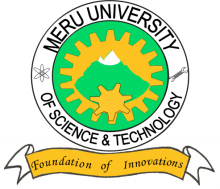 MERU UNIVERSITY OF SCIENCE AND TECHNOLOGYP.O. Box 972-60200 – Meru-Kenya.Tel: 020-2069349, 061-2309217. 064-30320 Cell phone: +254 712524293, +254 789151411Fax: 064-30321Website: www.must.ac.ke  Email: info@must.ac.keUniversity Examinations 2016/2017FIRST YEAR, SECOND SEMESTER EXAMINATION FOR DIPLOMA IN PURCHASING AND SUPPLIES MANAGEMENTBBD 2153 : SUPPLIES AND MATERIAL MANAGEMENT IDATE: DECEMBER, 2016							TIME: 1½ HOURS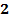 INSTRUCTIONS:  Answer question one and any other two questions.QUESTION ONE (30 MARKS)Discuss the functions of materials management in an organization set up.	(8 Marks)Define the term specification while indicating its purpose.			(10 Marks)State the objectives of materials management in an organization set up.	(6 Marks)Assume you have been appointed as a materials manager in a newly established business enterprise. Explain the functions you will undertake in that capacity.		(6 Marks)QUESTION TWO (20 MARKS)Explain the concept of supply chain management.				(6 Marks)Discuss the benefits of total quality management to an organization.		(8 Marks)Discuss the key factors to be considered during supplier appraisal.		(6 Marks)QUESTION THREE (20 MARKS)Nowadays, the trend towards buyers seeking to reduce their supplier base and the move towards single sourcing is becoming important for long-term relationships. Briefly, discuss the benefits of such an approach.						(8 Marks)Explain the aims of material requirement planning in relation to materials management.(8 Marks)Identify and explain four sources of information relating to potential suppliers.	(4 Marks)QUESTION FOUR (20 MARKS)Discuss the purpose of stock records in the store house.			(8 Marks)Explain any four supplies -related fraud.					(8 Marks)Explain the advantages of quality control and assurance in manufacturing firm.(4 Marks)QUESTION FIVE (20 MARKS)Discuss the main features/ components of the material requirement planning systems.(10 Marks)Discuss the principles of professional ethics in an organization.		(10 Marks)QUESTION SIX (20 MARKS)Write short explanatory notes in the following concepts that are conspicuous to supplies and materials management. Total Quality management 						(4 Marks)  Material requirement planning					(4 Marks)  ABC Analysis							(4 Marks)   Materials management						(4 Marks)   Quality Assurance							(4 Marks)